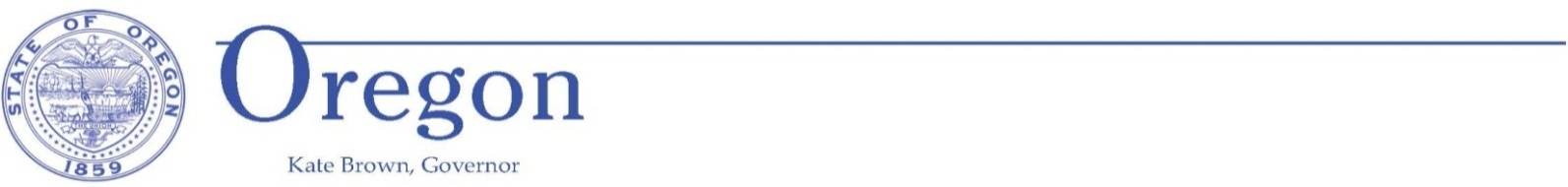 NOTE: This is a template/sample. If Local Public Agencies chose to use thelanguage below, it should be placed on the local agency letterhead.CERTIFICATION OF DE MINIMIS INDIRECT COST RATE[Name of Local Government] proposes to use federal grant funds to pay for indirect costs may elect to charge a de minimis rate of up to 10% of its modified total direct costs (MTDC) which may be used indefinitely. (2 CFR § 200.414) In order to charge a de minimis rate of up to 10% of its MTDC, the award recipient must submit this certification form to the Oregon Department of Transportation (ODOT).I certify that [Name of Local Government] meets the following eligibility criteria to use the 10% de minimis indirect cost rate:1. The award recipient does not have a current Federally-approved indirect cost rate agreement.2. The award recipient has received less than $35 million in direct federal funding for the fiscal year requested.3. The de minimis rate approved will be applied to the MTDC. This base includes all direct salaries and wages, applicable fringe benefits, materials and supplies, services, travel, and up to the first $25,000 of each subaward. ODOT interprets that MTDC does not include contractor payments.4. MTDC excludes equipment, capital expenditures, charges for patient care, rental costs, tuition remission, scholarships and fellowships, participant support costs, and the portion of each subaward in excess of $25,000. Other items may only be excluded when necessary to avoid a serious inequity in the distribution of indirect costs, and with the approval of the cognizant agency.5. The project costs will be consistently charged as either indirect or direct and will not be double charged or inconsistently charged as both. 6. The proper use and application of the de minimis rate is the responsibility of the awardrecipient. The rate will not be applied to otherwise unallowable costs.The Oregon Department of Transportation may perform a financial monitoring review toensure compliance with 2 CFR Part 200.For the Oregon Department of TransportationTracy WroblewskiChief Financial Officer Date For [Name of Local Government] [Name of Authorized Agent][Title of Authorized Agent]Date